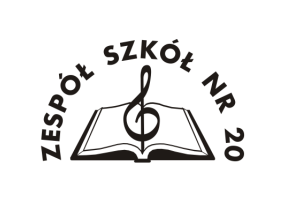 	Zespół Szkół nr 20 ul. Kłodnicka 36,   54-218     Wrocław,  71 798 68 96                                        e-mail: sp65@zs20.pl                         DEKLARACJA  R0DZICA  / OPIEKUNA PRAWNEGO                      Wyrażam zgodę na udział syna / córki / podopiecznego ……………………………………………………………………………………………….......                                                   (imię i nazwisko) w próbie sprawności fizycznej do Szkoły Podstawowej nr 65 w Zespole szkół nr 20 we Wrocławiu wg obowiązujących terminów Rekrutacji na rok szkolny 2023/2024. □ Jednocześnie oświadczam, iż nie ma przeciwwskazań zdrowotnych do uczestnictwa mojego dziecka / podopiecznego* w próbie sprawności fizycznej do szkoły, co zostało poświadczone stosownym dokumentem (zaświadczeniem lekarskim lub kartą zdrowia sportowca).□ Wyrażam zgodę na przetwarzanie danych osobowych zawartych w oświadczeniu   przez Szkołę Podstawową nr 65 w Zespole Szkół nr 20 we Wrocławiu w celu przeprowadzenia procesu rekrutacji, zgodnie z przepisami prawa oświatowego.□ Wyrażam zgodę na wykorzystanie wizerunku mojego dziecka w materiałach publicystycznych Szkoły Podstawowej nr 65 w Zespole Szkół nr 20 we Wrocławiu zgodnie z ustawą z dnia 24 maja 2018 roku o ochronie danych osobowych (Dz. U. 2018r. poz. 1000 ze zm.) oraz z rozporządzeniem Ministra Edukacji Narodowej z dnia 25 sierpnia 2017 r. w sprawie sposobu prowadzenia przez publiczne przedszkola, szkoły i placówki dokumentacji przebiegu nauczania, działalności wychowawczo-opiekuńczej oraz rodzajów tej dokumentacji (Dz. U. 2017, poz. 1646 ze zm.). .................................................                        ………..………..…..................................                       (miasto, data)                                                    (czytelny podpis rodzica / opiekuna prawnego*właściwe podkreślić  